                                                 ПРОЕКТ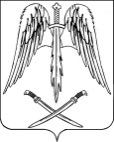 ПОСТАНОВЛЕНИЕАДМИНИСТРАЦИИ АРХАНГЕЛЬСКОГО СЕЛЬСКОГО ПОСЕЛЕНИЯТИХОРЕЦКОГО РАЙОНАот  ________                                                                                                        № __станица АрхангельскаяОб отмене особого противопожарного режима на территории Архангельского сельского поселения Тихорецкого района Во исполнение Федеральных законов от 6 октября 2003 года № 131-ФЗ «Об общих принципах организации местного самоуправления в Российской Федерации», от 22 июля 2008 года № 123-ФЗ «Технический регламент о требованиях пожарной безопасности» и от 21 декабря 1994 года № 69-ФЗ «О пожарной безопасности», постановлением Правительства РФ от 25 апреля              2012 года № 390 «О противопожарном режиме», Закона Краснодарского края                     от 31 марта 2000 года № 250-КЗ «О пожарной безопасности в Краснодарском крае», на основании письма Министерства природных ресурсов Краснодарского края  от 25 ноября 2021 года № 202-064-06-34388/21, в связи с установлением погодных условий, способствующих снижению класса пожарной опасности и стабилизации пожарной обстановки на территории Архангельского сельского поселения, п о с т а н о в л я ю:1. Отменить особый противопожарный режим на территории Архангельского сельского поселения Тихорецкого района 15 декабря 2021 года.2. Признать утратившим силу постановление администрации Архангельского сельского поселения Тихорецкого района от 27 марта 2020 года № 48 «О введении особого противопожарного режима на территории Архангельского сельского поселения Тихорецкого района».3. Обнародовать настоящее постановление в установленном порядке и разместить его на официальном сайте администрации Архангельского сельского поселения Тихорецкого района.4. Контроль за выполнением настоящего постановления оставляю за собой.5. Постановление вступает в силу со дня его официального обнародования и распространяется на правоотношения, возникшие с 15 декабря 2021 года.Глава Архангельского сельскогопоселения Тихорецкого района			                            Е.М. Абашкин